Harford Community College & West Virginia UniversityAssociate of Science leading to 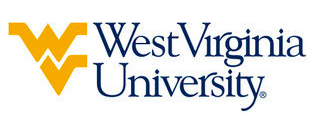 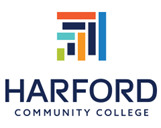 Bachelor of Science- Chemistry (WVU-BS) Suggested Plan of StudyStudents who wish to graduate within a 4 year timeframe with a Bachelor of Science in Chemistry from WVU will need to enroll in PHYS 112 (or its equivalent) during the summer between their 2nd and 3rd year. Students must complete CHEM 1171 & 1172 with a C or better to be admitted to the Chemistry program upon transferring to West Virginia University. Students completing degrees in WVU’s Eberly College of Arts and Sciences are encouraged to work with their advisors to integrate completion of an academic minor or minors into their programs of study, to the degree allowed within elective hours. WVU offers over 100 minors that complement major fields of study, build on students’ unique interests, expand perspectives, and broaden skills. See http://catalog.wvu.edu/undergraduate/minors/#minorsofferedtext for a list of available minors. Harford students may begin completion of certain minors at HCC by utilizing elective hours to take courses equivalent to the minor’s introductory requirements at WVU.Students transferring to West Virginia University with an Associate of Arts or Associate of Science degree will have satisfied the General Education Foundation requirements at WVU.Students who have questions regarding this articulation agreement or the transferability of coursework may contact the WVU Office of the University Registrar. All other questions should be directed to the WVU Office of Admissions.      The above transfer articulation of credit between West Virginia University and Harford Community College, is approved by the Dean, or the Dean’s designee, and effective the date of the signature.  _______________________________           _____________________________          ______________	       Print Name				            Signature		  	      DateValerie Lastinger Ph.D. Associate Dean for WVU’s Eberly College of Arts & SciencesHarford Community CollegeHoursWVU EquivalentsHoursYear One, 1st SemesterYear One, 1st SemesterYear One, 1st SemesterYear One, 1st SemesterCHEM 1114CHEM 115 + CHEM 115L4ENG 1013ENGL 1013MATH 2034MATH 1554Behavioral/Social Science Elective3Behavioral/Social Science Elective3TOTAL1414Year One, 2nd SemesterYear One, 2nd SemesterYear One, 2nd SemesterYear One, 2nd SemesterCHEM 1124CHEM 116 + CHEM 116L4MATH 2044MATH 1564PHYS 2033PHYS 2TC3Program Elective4Program Elective4TOTAL1515Year Two, 1st SemesterYear Two, 1st SemesterYear Two, 1st SemesterYear Two, 1st SemesterCHEM 2074CHEM 233 & CHEM 2354PHYS 2044PHYS 2TC4Program Electives6Program Electives6Arts/Humanities Elective3Arts/Humanities Elective3TOTAL1717Year Two, 2nd SemesterYear Two, 2nd SemesterYear Two, 2nd SemesterYear Two, 2nd SemesterCHEM 2084CHEM 234 & CHEM 2364Program Elective3Program Elective3Arts/Humanities Elective3Arts/Humanities Elective3Physical Education Elective1Physical Education Elective5TOTAL1115WEST VIRGINIA UNIVERSITYSummer SessionPHYS 1114Year Three, 1st SemesterYear Three, 1st SemesterYear Three, 2nd SemesterYear Three, 2nd SemesterCHEM 2154AGBI 4103CHEM 3354CHEM 3103CHEM 3463CHEM 347 & CHEM 3484MATH 2514ENGL 1023General Elective1TOTAL15TOTAL14Year Four, 1st SemesterYear Four, 1st SemesterYear Four, 2nd SemesterYear Four, 2nd SemesterCHEM 3492CHEM 401/CHEM 4032CHEM 3131CHEM 4232ENGL 304/3053Chemistry Elective 23CHEM 4223General Elective3PHYS 1124General Elective3General Elective3General Elective1TOTAL16TOTAL13